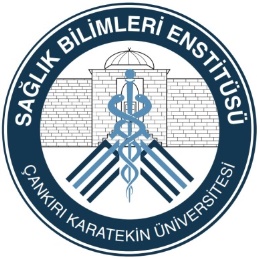 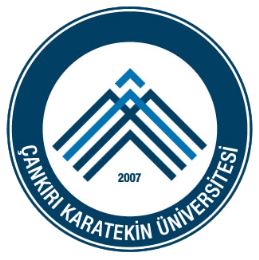 TÜRKİYE CUMHURİYETİÇANKIRI KARATEKİN ÜNİVERSİTESİ SAĞLIK BİLİMLERİ ENSTİTÜSÜ2019–2020 EĞİTİM-ÖĞRETİM YILI BAHAR YARIYILI LİSANSÜSTÜ KONTENJANLARI VE BAŞVURU KOŞULLARIÜniversitemiz Sağlık Bilimleri Enstitüsünün aşağıda belirtilen lisansüstü programlarına 2019–2020 Eğitim-Öğretim Yılı Bahar Yarıyılında öğrenci alınacaktır. Programlara ilişkin kontenjanlar, müracaat şartları ve müracaat takvimi aşağıda belirtilmiştir.NOT: Kesin kayıt hakkı kazanan öğrencilere Çankırı Karatekin Üniversitesi Lisansüstü Eğitim-Öğretim Yönetmeliğine göre ilgili Anabilim Dalı Başkanlığı bilimsel hazırlık programı uygulayabilir.TEZLİ YÜKSEK LİSANS PROGRAMI İÇİN BAŞVURU ŞARTLARI VE GEREKLİ BELGELERBaşvuru Formu: http://onkayit.karatekin.edu.tr/ web adresinden doldurulacaktır. (Başvuru formunu doldurduktan sonra onay butonuna lütfen basınız.) Lisans Diploması veya Geçici Mezuniyet Belgesi (Lisans Mezuniyet not ortalamasının 4 katsayı üzerinden en az 2.00 veya 100 tam not üzerinden eşdeğeri bir puan olması gerekir)Transkript/Not Döküm Belgesi, Varsa yabancı dil sonuç belgesi: (YDS veya eş değerliği kabul edilen sınavlardan en az 50 puana sahip olduklarını gösterir belge.),Yabancı dil şartı aranan tezli yüksek lisans programına başvuracak adayların, Çankırı Karatekin Üniversitesi Yabancı Diller Bölüm Başkanlığı tarafından yapılan dil sınavından, ÖSYM tarafından yapılan merkezi yabancı dil sınavlarından en az 50 puan veya ÖSYM tarafından eşdeğerliği kabul edilen ulusal/uluslararası yabancı dil sınavından bu puan muadili bir puan alması zorunludur. Dil puan şartını sağlayamayan adaylar mezun olana kadar bu şartı sağlamak zorundadır. Yabancı dil belgesi olmayan öğrenciler için Üniversitemiz tarafından dönem başlarında yabancı dil sınavı yapılacaktır.Yabancı Dil Sınav Tarihi: 15 Ocak 2020 Sınav Yeri: Sağlık Bilimleri FakültesiSınav Saati: 11.00Son altı ayda çekilmiş fotoğraf (JPEG) taratılarak sisteme yüklenecektir. (Yüklenecek fotoğraflar öğrenci bilgi sisteminde kullanılacağından vesikalık fotoğrafları yüklenecektir. Telefon, Fotoğraf Makinası, Tablet vs. ile yapılan çekimlerin yüklemeleri kabul edilmeyip değerlendirmeye alınmayacaktır.)Yüklenecek evraklar tarayıcı üzerinden En fazla 5 Mb olarak sisteme yüklenmelidir. Daha fazlasını sistem kabul etmemektedir. Notlar YÖKSİS veri sisteminden çekilecek ve ona göre değerlendirilecektir. YÖKSİS kaydı olmayanlar mezun oldukları üniversitelerinden YÖKSİS bilgi sistemine kayıtlarını yaptırmaları gerekmektedir. Değerlendirmeler 100’lük sisteme göre yapılacağından 4’lük notu olan adayların, YÖK’ün 100’lük sistemdeki not karşılığına göre değerlendirilmesi yapılacaktır. ALES Sonucu ÖSYM’den çekilecektir. ALES puanı programın kabul türünde en az 55 puan ve son 5 (beş) yıl içinde alınmış olması gerekir. Başvurunun tamamlanması için Enstitü onayının yapılması şarttır. Adayların (Ön Kayıt)   başvuru bilgileri Enstitü tarafından kontrol edilecek ve yüklenen evrakı eksiksiz olan başvuruların sistem üzerinden Enstitü onayı yapılacaktır. Adaylara Enstitü onayı mesajı gelecektir. Enstitü onayı gelen öğrenciler mutlaka sistemi tekrar kontrol ederek onaylanan bilgilerinin doğruluğunu Ön kayıt müracaat formundan Diploma Notunu, Ales Puanı, varsa Yabancı Dil notunu kontrol etmelidir. Öğrenciler TC Kimlik numarasını gösteren kimlik belgesi ile mülakat/yazılı sınavına gelmelidirler. Mülakat/Yazılı Listesi açıklandıktan sonra Değerlendirmede Enstitü onayı verilen bilgiler dikkate alınacaktır. Mülakat/Yazılıya çağırılacak öğrenciler Enstitü web sayfasında ilan edilecektir.Yurtdışından bir Üniversiteden mezun olan adayların; YÖK Denklik Belgesi ve Transkriptin Noter onaylı Türkçeleştirilmiş halini teslim etmeleri gerekmektedir.Sisteme yüklenen belgelerin onaylı ve tamamen okunabilir olması gerekmektedir. Aksi takdirde başvuru işlemi geçersiz sayılacaktır.BAŞVURULAR İNTERNET ÜZERİNDEN YAPILACAKTIR. POSTA, KARGO VEYA ELDEN YAPILAN BAŞVURULAR KESİNLİKLE DEĞERLENDİRMEYE ALINMAYACAKTIR.BAŞVURU TARİHİ23 Aralık 2019 - 27 Aralık 2019 tarihleri arasında https://sabe.karatekin.edu.tr/ web sitesinde bulunan Başvuru formu doldurulacaktır. (Başvurular 27 Aralık 2019 saat 17.00’a kadar yapılabilecektir.)  MÜLAKAT/YAZILI SINAVINA GİRMEYE HAK KAZANANLARIN İLANI02 Ocak 2020 Perşembe https://sabe.karatekin.edu.tr/ Web sayfasında yayınlanacaktır. MÜLAKAT/YAZILI TARİHİ VE YERİ08 Ocak 2020 Çarşamba saat 10.00 da Sağlık Bilimleri Enstitüsü ilgili Anabilim Dalı Başkanlığı’nda yapılacaktır. Kesin kayıt hakkı kazanan adaylar en geç 13 Ocak 2020 Pazartesi günü https://sabe.karatekin.edu.tr/ web sitesinde açıklanacaktır.Not: Mülakat/Yazılı sınavına TC kimlik numarasını gösterir kimlik belgesi ile gelinecektir.KESİN KAYIT TARİHLERİ15-16-17 Ocak 2020 Çarşamba, Perşembe ve Cuma tarihlerinde Sağlık Bilimleri Enstitüsünde şahsen yapılacaktır.DEĞERLENDİRMEYabancı dil koşulu aranan tezli yüksek lisans programlarında adayların ALES puanının %50’si, lisans mezuniyet notunun %10’u, yabancı dil puanının (Puanı 50’yi geçenlerin) %10’u ve mülakat/yazılı sınavı notunun %30’u alınarak başarı puanı hesaplanır. Adayların YDS veya eşdeğerliği kabul edilen sınavlardan 100 tam puan üzerinden en az 50 puan alması ya da Üniversite tarafından yapılan lisansüstü yabancı dil sınavından 100 tam puan üzerinden en az 50 puan almaları gerekir. Yabancı dil koşulunu sağlayamayan adaylar, mezun olana kadar bu şartı sağlamak zorundadır.Başarı puanlarının eşit olması halinde sırası ile istenmişse ALES puanı, mülakat/yazılı sınavı notu, taban puan belirlenmişse yabancı dil puanı ve lisans mezuniyet notu yüksek olan adaya öncelik tanınır.Genel başarı notu en az 50 puan olanlar ve mülakat/yazılı sınavından en az 50 puan alanlar değerlendirmeye alınır. Yüksek puandan başlanarak kontenjan sayısı kadar asil ve kontenjan sayısının %50’si kadar yedek öğrenci belirlenir. KESİN KAYIT İÇİN GEREKLİ BELGELER1.	Lisans Diploması veya Geçici Mezuniyet Belgesi,2.	Transkript/Not Döküm Belgesi, (Transkript’te mezuniyet tarihinin bulunması zorunludur)3.	Son altı ayda çekilmiş 2 adet vesikalık fotoğraf,4.	Nüfus Cüzdanı Fotokopisi,5.	Erkek adaylar için Son bir ay içerisinde alınmış Askerlik Durum Belgesinin aslı(Askerlik Şubesi veya E Devlet) ,Askerliğini yapmış olanlar için terhis belgesinin aslı,6.	ALES Sonuç Belgesi.7.	Varsa Yabancı Dil (YDS, YÖK Dil, Üniversiteler Arası Eş Değer Kabul Edilen Sınavlar)   Sonuç Belgesi.8.	Evrakların asıllarının yanında birer adet fotokopisi getirilmesi gerekmektedir.NOT: Kesin kayıt hakkı kazanan adayların şahsen müracaat etmeleri gerekmektedir. Kesin kayıt esnasında yukarıdaki belgeleri ibraz etmeleri gerekmektedir. Aksi takdirde kayıt hakkını kaybedeceklerdir.DİĞER KONULARBaşarılı olmasına rağmen Sağlık Bilimler Enstitüsü tarafından ilan edilen tarihlerde kayıt yaptırmayan öğrencilerin yerine sırasıyla yedek adaylara kayıt hakkı tanınacaktır.Başvuruda internet üzerinden http://onkayit.karatekin.edu.tr/ yüklenilen belgeler kesin kayıt esnasında adaydan istenecektir. Kesin kayıtta; ön kayıt esnasında sisteme yüklenen belgelerin asıllarının ibraz edilmesi zorunlu olup, bu belgeleri ibraz edemeyenlerin veya farklı bir belge ibraz edenlerin kesin kayıt hakkını kaybetmiş olurlar.Kayıt için sahte veya tahrif edilmiş belge kullanan veya giriş sınavlarında sahtecilik yaptığı belirlenen adayların kayıt işlemleri iptal edilir ve gerekli kanuni işlemler yapılır.Kesin kayıtta eksik belge ile kayıt yapılmaz. Kayıtlarda istenen belgelerin aslı veya noter tasdikli sureti veya mezun olduğu Yükseköğretim Kurumu tarafından onaylı örneği kabul edilir. Kesin kayıt tarihlerinde başka bir üniversite kaydı olan olan öğrencinin kaydının mutlaka silinmiş olması gerekir. Bu sorumluluk öğrenciye aittir.Lisansüstü eğitim-öğretim ve sınav yönetmeliğine göre Tezli Yüksek lisans programlarına Bir programdan fazla kayıt yaptırılamaz. Başka yükseköğretim kurumlarında tezli kaydı olan öğrenciler Enstitümüze kesin kayıt yaptırmadan önce mevcut kayıtlarını sildirmeleri gerekmektedir. Aynı dönem başka bir yükseköğretim kurumunda kaydı olan öğrenci kayıt hakkını kaybeder.  (Tezsiz programlar hariç.)6.	Enstitümüz 2019-2020 Eğitim-Öğretim Yılı Bahar Yarıyılı kontenjanları ve başvuru şartlarında yer almayan diğer hususlar Çankırı Karatekin Üniversitesi Lisansüstü Eğitim-Öğretim Yönetmeliğinde yer alan hükümler çerçevesinde değerlendirecektir.SAĞLIK BİLİMLERİ ENSTİTÜSÜ 2019-2020 EĞT.-ÖĞR. YILI BAHAR YARIYILI TEZLİ YÜKSEK LİSANS KESİN KAYIT VE KAYIT YENİLEME TAKVİMİ(Başvuru esnasında sistemle ilgili olabilecek aksaklılar için http://onkayit.karatekin.edu.tr/ adresine mail atabilirsiniz.)  ADRES:Çankırı Karatekin ÜniversitesiSağlık Bilimleri Fakültesi, Sağlık Bilimleri Enstitüsü Aksu Mahallesi (Eski Devlet Hastanesi Yanı) Çankırı Tel	: 0376 213 17 02               Fax	: 0376 212 00 75E-Mail: sagbilens@karatekin.edu.trWeb	: http://sabe.karatekin.edu.tr Program AdıTezli Yüksek Lisans KontenjanŞartlarPuan Türü ve ŞartıPsikiyatri Hemşireliği Anabilim Dalı Tezli Yüksek Lisans Programı20Hemşirelik Bölümü Lisans Mezunu olmakALES (55)-SAYÇocuk Gelişimi Anabilim Dalı  Tezli Yüksek Lisans Programı20Okul öncesi veya ÇocukGelişimi Lisans MezunuolmakALES (55)-EAVeteriner Parazitoloji Anabilim Dalı  Tezli Yüksek Lisans Programı20Veteriner, Tıp Fakültesi, Su Ürünleri ve Biyoloji Lisans Mezunu OlmakALES (55)-SAYDeney Hayvanları Bilimi Anabilim Dalı  Tezli Yüksek Lisans Programı20Tıp, Veteriner, Eczacılık, Diş Hekimliği, Biyokimya, Sağlık Bilimleri Fakültesi mezunu olmakALES (55)-SAYHalk Sağlığı Hemşireliği Anabilim Dalı20Hemşirelik Bölümü LisansMezunu olmakALES (55)-SAYİş Sağlığı ve Güvenliği Anabilim Dalı20Lisans Mezunu olmakALES (55)-HERHANGİ BİR PUAN TÜRÜKadın Sağlığı ve Doğum Hemşireliği Anabilim Dalı20Hemşirelik ve Ebelik  Bölümü Lisans Mezunu olmakALES (55)-SAYÇevre Sağlığı Anabilim Dalı20Çevre Mühendisliği, Kimya Mühendisliği, Veteriner, Hemşirelik ve Alanla İlgili Diğer Bölümlerden Lisans mezunu olmak.ALES (55)-EASağlık Yönetimi Anabilim Dalı20Sağlık Yönetimi, Sağlık İdaresi, Sağlık Kurumları İşletmeciliği, Sağlık Kurumları Yönetimi, Hemşirelik, Ebelik, Sosyal Hizmetler, Tıp, Diş Hekimliği ve İşletme lisans bölümlerinden mezun olmak .ALES (55)-EA23 Aralık-27 Aralık 2019BAŞVURULARIN YAPILMASI (Başvurularda  sistem 23 Aralık 2019  saat 09:00 da açılacak,  27 Aralık 2019 saat:17.00’da sona erecektir.)02 Ocak 2020MÜLAKAT/YAZILI SINAVINA GİRMEYE HAK KAZANANLARIN İLANI08 Ocak 2020MÜLAKAT/YAZILI SINAVI Saat:10:0013 Ocak 2020MÜLAKAT/YAZILI SINAVI SONUÇLARININ AÇIKLANMASI15-16-17 Ocak 2020MÜLAKAT/YAZILI SINAVI VE GENEL DEĞERLENDİRME SONUCUNA GÖRE KESİN KAYIT HAKKI KAZANAN TÜM ASIL ADAYLARIN KESİN KAYIT İŞLEMLERİNİN YAPILMASI (Bu işlemi belirtilen tarihler arasında gerçekleştirmeyen adaylar kesin kayıt haklarını kaybetmiş sayılır.)21 Ocak 2020YEDEK KAYIT İLANI22-23 Ocak 2020YEDEK KAYITLARIN YAPILMASI20 Ocak-7 Şubat 2020DERSLERİN AÇILMASI, DERSLERİN ŞUBELERE BÖLÜNMESİ, ŞUBE KONTENJANI VE ÖĞRETİM ELEMANININ TANIMLANMASI İLE DERS PROGRAMLARININ OLUŞTURULMASI İŞLEMLERİ, BİLİMSEL HAZIRLIK DERSİ ALACAK ÖĞRENCİLERİN BELİRLENMESİ, 10-13 Şubat 2020KATKI PAYI/ÖĞRENİM ÜCRETİ ÖDEMELERİ VE DERS KAYITLARI (Yeni öğrenciler dâhil tüm öğrenciler UBİS sayfası üzerinden gerçekleştireceklerdir.)10-16 Şubat 2020DANIŞMAN ONAYI17 Şubat 2020DERSLERİN BAŞLAMASI24-25 Şubat 2020MAZERET KAYITLARI (Ders Ekleme/Bırakma)